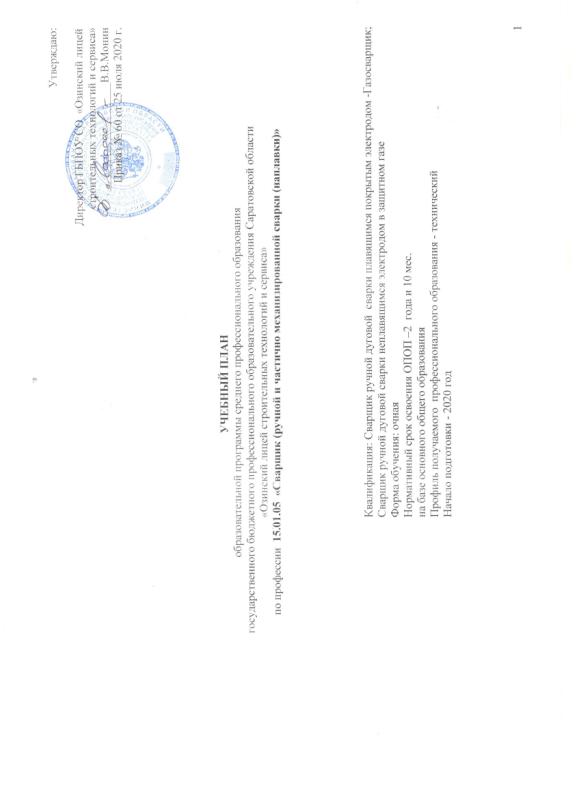 1. Сводные данные по бюджету времени (в неделях)2. План учебного процесса *Экзамен проводят по русскому языку, математике и одной  из профильной дисциплины  образовательного цикла, которая выбирается обучающимся.3. Перечень кабинетов, лабораторий, мастерских  для подготовки по профессии среднего профессионального образования  Квалификация: Сварщик ручной дуговой  сварки плавящимся покрытым электродом -Газосварщик;Сварщик ручной дуговой сварки неплавящимся электродом в защитном газеКабинеты:технической графики;безопасности жизнедеятельности и охраны труда;теоретических основ сварки и резки металлов.Лаборатории:материаловедения;электротехники и сварочного оборудования;испытания материалов и контроля качества сварных соединений.Мастерские:слесарная;сварочная для сварки металлов;сварочная для сварки неметаллических материалов.Полигоны:сварочный.Спортивный комплекс:спортивный зал;открытый стадион широкого профиля с элементами полосы препятствий;Залы:библиотека, читальный зал с выходом в сеть Интернет;актовый зал.4.Пояснительная записка.4.1 Нормативная база реализации ППКРС          Настоящий учебный план Программы подготовки квалифицированных  рабочих, служащих государственного бюджетного профессионального образовательного учреждения Саратовской области «Озинский лицей строительных технологий и сервиса» по профессии 15.01.05 Сварщик (ручной  и частично механизированной сварки (наплавки)»  разработан на основе  закона «Об образовании в Российской Федерации» № 273-ФЗ от 29.12.2012 г., федерального государственного образовательного стандарта по программе подготовки квалифицированных рабочих, служащих по профессии, утвержденного приказом Министерства образования и науки Российской Федерации № 50 от 29 января 2016 г., приказа Министерства образования и науки Российской Федерации  от 14.06.2013 г. № 464 «Об утверждении Порядка организации и осуществления образовательной деятельности по образовательным программам среднего профессионального образования», приказа Министерства образования и науки Российской Федерации от  18.04. .  № 291 «Об утверждении Положения о  практике обучающихся, осваивающих основные профессиональные образовательные программы среднего профессионального образования», приказа Министерства образования и науки Российской Федерации от 18.04.2013 № 292 «Об утверждении Порядка организации и осуществления образовательной деятельности по основным программам профессионального обучения» и рекомендациями Федерального института развития образования (ФИРО),  Положением об учебной практике (производственном обучении) и производственной практике обучающихся, осваивающих основные профессиональные образовательные программы среднего профессионального образования, утвержденным приказом Министерства образования и науки Российской Федерации  от  18 апреля 2013 года, № 291, приказа Минобрнауки России от 17.03.2015 г № 247.4.2 Организация учебного процесса и режим занятий       Учебный план вводится  с 01.09.2020г.        Учебный процесс организован следующим образом: продолжительность учебной недели – шестидневная;учебные занятия группируются парами, для всех видов аудиторных занятий академический час устанавливается продолжительностью 45 минут;максимальный объем учебной нагрузки обучающихся составляет 54 часа в неделю, включая все виды обязательной аудиторной и внеаудиторной учебной работы, в том числе консультации;общая продолжительность каникул составляет 11 недель на 1 и 2 курсах  и 2 недели  на 3 курсе;формы и процедуры текущего контроля знаний и умений определяются Положением о текущем контроле и промежуточной аттестации, при этом используется пятибалльная оценка знаний и умений обучающихся;формами промежуточной аттестации по учебным дисциплинам, междисциплинарным курсам и профессиональным модулям являются  зачет, дифференцированный зачет, экзамен и экзамен квалификационный. На промежуточную аттестацию выносятся не более 2-х экзаменов в неделю для учебных дисциплин, МДК. По дисциплинам, по которым не   предусматриваются экзамены, завершающей формой контроля является зачет, дифференцированный зачет. Промежуточная аттестация в форме зачета,  дифференцированного зачета  проводится за счет часов, отведенных на освоение  учебных  дисциплин или МДК.оценка качества подготовки обучающихся и выпускников осуществляется в двух основных направлениях: - оценка уровня освоения дисциплин;- оценка  компетенций обучающихся;в период обучения с юношами проводятся учебные сборы;по дисциплине «Физическая культура» предусмотрено еженедельно 3 часа обязательных аудиторных занятий и 1 час самостоятельной учебной нагрузки (за счет различных форм внеаудиторных занятий в спортивных кружках и секциях);предусмотрены следующие виды практик: учебная практика; производственная практика. Производственная практика проводится в организациях, направление деятельности которых соответствует профилю подготовки обучающихся.  практики проводятся образовательным учреждением при освоении обучающимися профессиональных компетенций в рамках профессиональных модулей и реализуются  как  концентрировано, так и рассредоточено, чередуясь с теоретическими занятиями в рамках профессиональных модулей. консультации для обучающихся очной формы получения образования (групповые, индивидуальные) предусматриваются из расчета 4 часа на одного обучающегося  на каждый учебный год  и  включены в максимальной объем учебной нагрузки;диапазон допустимых значений практикоориентированности для СПО для базовой подготовки лежит в пределах  70% - 75% и составляет для учебного плана 70 %;при освоении программ профессиональных модулей в последнем семестре изучения формой итоговой аттестации по модулю  является квалификационный экзамен (проверка сформированности компетенций и готовности к выполнению вида профессиональной деятельности, определенного в разделе «Требования к результатам освоения ППКРС» ФГОС). Квалификационный экзамен  проставляется после освоения обучающимся компетенций при  изучении теоретического материала  по модулю и прохождения практик. Итогом проверки является однозначное решение: «вид профессиональной деятельности освоен/не освоен» При освоении программ междисциплинарных курсов (МДК) в последнем семестре изучения формой промежуточной аттестации по МДК является  дифференцированный зачет, зачет;государственная итоговая аттестация проводится в форме защиты  выпускной квалификационной работы (выпускная практическая квалификационная работа и письменная экзаменационная работа).При этом обязательные требования – соответствие тематики выпускной квалификационной работы содержанию одного или нескольких профессиональных модулей. Порядок проведения государственной итоговой аттестации определяется положением, утвержденным директором образовательного учреждения. Необходимым условием допуска к государственной итоговой аттестации является представление документов, подтверждающих освоение обучающимся компетенций при изучении теоретического материала и прохождении практики по каждому из основных видов профессиональной деятельности.       Нормативный срок освоения ППКРС по профессии среднего профессионального образования при очной форме получения образования для лиц, обучающихся на базе основного общего образования, увеличен на 82 недель из расчета:теоретическое обучение (при обязательно учебной нагрузке 36 часов в неделю) ………………………………57 недели;промежуточная аттестация……………………………………………………………………………………………3 недели;каникулярное время…………………………………………………………………………………………………...22 недели, 4.3. Общеобразовательный цикл       Реализация ФГОС среднего  общего образования (профильное обучение)  в пределах образовательных программ среднего профессионального образования осуществляется в соответствии с федеральными базисными учебными планами и примерными учебными планами для образовательных учреждений Российской Федерации, реализующих программы общего образования (утверждены приказом Минобразования России от 9 марта 2004 г. № 1312 в редакции приказа Минобрнауки России от 20.08.08. № 241).      Федеральный государственный образовательный стандарт среднего  общего образования  (Приказа Министерства образования и науки Российской Федерации от 17.05.2012 г. № 413 «Об утверждении федерального государственного образовательного  стандарта среднего (полного) общего образования» с изменениями и дополнениями от 29.12.2014 года)   реализуется в течении всего срока освоения программы. Обязательная учебная нагрузка на изучение общеобразовательных предметов в пределах  основной профессиональной образовательной программы (ППКРС)  по профессии 15.01.05 Сварщик (ручной  и частично механизированной сварки (наплавки)»  с учетом профиля получаемого профессионального образования распределяется в соответствии с «Рекомендациями по реализации образовательной программы среднего (полного) общего образования в образовательных учреждениях начального профессионального и среднего профессионального образования в соответствии с федеральным базисным учебным планом  и примерными учебными планами для образовательных учреждений Российской Федерации, реализующих программы общего образования» (письмо Министерства образования и науки РФ от 29.05.2007  03-1180), Приказа Министерства образования и науки Российской Федерации от 20.08.08 г. № 241 «О внесении изменений в федеральный базисный учебный план и примерные учебные планы для образовательных учреждений Российской Федерации, реализующих программы общего образования, «Рекомендациями по организации получения среднего общего образования в пределах освоения образовательных программ среднего профессионального образования на базе основного общего образования» с учетом требований федеральных государственных образовательных стандартов и получаемой профессии или специальности среднего профессионального образования (письмо Департамента государственной политики в сфере подготовки рабочих кадров и ДПО Минобрнауки России от 17.03.2015 № 06-259).4.4. Формирование вариативной части ППКРС         На основании решения  совета  лицея  (протокол №  3 от  23 июня 2017 года.) и по согласованию с работодателями часы вариативной части ФГОС (216 часов обязательных аудиторных занятий) распределены следующим образом:на увеличение объема времени учебных дисциплин ФГОС для общепрофессионального цикла……………. .32 часа;на  расширение и углубление   освоения компетенций  модулей профессионального цикла   …………………184 часов.Директор ГБПОУ СО «Озинский лицейстроительных технологий и сервиса»                                                                                                                   Монин Валентин ВасильевичКурсыОбучение по дисциплинам и междисциплинарным курсамПрактикаПрактикаПромежуточная аттестацияГосударственная итоговая аттестацияКаникулыВсегоКурсыОбучение по дисциплинам и междисциплинарным курсамУчебная практикаПроизводственная практика по профилю профессииПромежуточная аттестацияГосударственная итоговая аттестацияКаникулыВсего12345678I курс38211152 II курс258531152III курс14158132 43Всего7725144324147индексНаименованиециклов, дисциплин, профессиональных модулей, МД, практикФормы промежуточной аттестацииФормы промежуточной аттестацииОбъём обязательной нагрузкиУчебная нагрузка обучающихся (час)Учебная нагрузка обучающихся (час)Учебная нагрузка обучающихся (час)Учебная нагрузка обучающихся (час)Учебная нагрузка обучающихся (час)Разделение обязательной нагрузки по курсам и семестрам(час. в семестр)Разделение обязательной нагрузки по курсам и семестрам(час. в семестр)Разделение обязательной нагрузки по курсам и семестрам(час. в семестр)Разделение обязательной нагрузки по курсам и семестрам(час. в семестр)Разделение обязательной нагрузки по курсам и семестрам(час. в семестр)Разделение обязательной нагрузки по курсам и семестрам(час. в семестр)Разделение обязательной нагрузки по курсам и семестрам(час. в семестр)Разделение обязательной нагрузки по курсам и семестрам(час. в семестр)индексНаименованиециклов, дисциплин, профессиональных модулей, МД, практикзачётыэкзаменыОбъём обязательной нагрузкиСамостоятельная учебная работаI курсI курсII курсII курсIII курсIII курсIVIVиндексНаименованиециклов, дисциплин, профессиональных модулей, МД, практикзачётыэкзаменыОбъём обязательной нагрузкиСамостоятельная учебная работаОбязательная аудиторнаяОбязательная аудиторнаяОбязательная аудиторнаяОбязательная аудиторная1сем./172 сем./21+33сем./13+34 сем./12+105 сем./4+136 сем.//10+107 сем./8 сем./индексНаименованиециклов, дисциплин, профессиональных модулей, МД, практикзачётыэкзаменыОбъём обязательной нагрузкиСамостоятельная учебная работаВсего  учебных занятийВ т.ч. В т.ч. В т.ч. 1сем./172 сем./21+33сем./13+34 сем./12+105 сем./4+136 сем.//10+107 сем./8 сем./индексНаименованиециклов, дисциплин, профессиональных модулей, МД, практикзачётыэкзаменыОбъём обязательной нагрузкиСамостоятельная учебная работаВсего  учебных занятийТеоретическое обучениеЛаб. И практ. занятийКурсовых работ (проектов)1сем./172 сем./21+33сем./13+34 сем./12+105 сем./4+136 сем.//10+107 сем./8 сем./123456791011121314О.00Общеобразовательный цикл124307810262052156149147862236235080160ОУД.00Базовые  дисциплины91194965012999023973084322422572733ОУД.01Русский языкЭ117397878-20202018ОУД.01ЛитератураЗ26287175175-65752411ОУД. 01.01Родная литератураЗ48163232-1616ОУД.02Иностранный языкЗ2578617117151573627ОУД.03ИсторияЗ25685171171-51573627ОУД.04Физическая культураЗ257861711016151593625ОУД.05ОБЖЗ10836723735-332019ОУД.06ХимияЗ17157114114-19382433ОУД.07Обществознание (вкл. экономику и право)З1711712051573033Обществознание1053570703535Экономика10234685810162230Право501733231033ОУД.08БиологияЗ541836261036ОУД.09ГеографияЗ108367272-122733ОУД.10ЭкологияЗ54183636-36ОУП. 00Профильные  дисциплины331129376753659941701901209353127ОУП. 11МатематикаЭ427142285285-85956045ОУП. 12Информатика З16254108684034382412ОУП. 13Физика Э270901801265451573636УД.14История Саратовской  областиЗ46153131-31УД.15История мирового искусстваЗ80275353-53УД.16Эффективное поведение на рынке трудаЗ90306060-60УД. 17АстрономияЗ54183636-36ОП.00Общепрофессиональный цикл7365115250821921344472ОП.01Основы инженерной графикиЗ561838142438ОП.02Основы электротехникиЗ56183814241028ОП.03Основы материаловеденияЗ501634102434ОП.04Допуски и технические измеренияЗ521636122436ОП.05Основы экономикиЗ541638142438ОП.06Безопасность жизнедеятельностиЗ501634102434ОП.07 ВЧОхрана трудаЗ471532в8241616П.00Профессиональный цикл164640212428 (в т.ч 184 ВЧ)24590106т.ч.28 вч82т.ч.20 вч64 в т.ч. вч 5086ВЧПМ.01 Подготовительно – сварочные работы и контроль качества сварных швов после сваркиЭк19363130759040МДК.01.01Основытехнологии сварки исварочноеоборудованиеЗ521735202510МДК.01.02Технологияпроизводства сварныхконструкцийЗ521735202510МДК.01.03Подготовительные исборочные операции перед сваркойЗ521735202510МДК.01.04Контролькачества сварныхсоединений.З371225151510УП.01Учебная практика по освоению первичных профессиональных навыков по выполнению подготовительно-сварочных работ и контроля качества сварных швов после сваркиЗ14472   72ПП. 01Производственная практика по выполнению подготовительно-сварочных работ и контроля качества сварных швов после сваркиЗ723636ПМ.02Ручная дуговая сварка (наплавка, резка) плавящимся покрытым электродомЭк16856    112506646МДК.02.01 Техника итехнология ручнойдуговой сварки(наплавки, резки)покрытымиэлектродамиЗ16856112 в т.ч. 48 вч5066 в т.ч.28 вч 46т.ч.20 вчУП.02 Учебная практика по освоению первичных профессиональных навыков по выполнению ручной дуговой сварки(наплавки, резки) плавящимся покрытым электродомЗ216216ПП.02 Производственная практика по выполнению ручной дуговой сварки(наплавки, резки) плавящимся покрытым электродомЗ144144ПМ.03Ручная дуговая сварка (наплавка) неплавящимся электродом в защитном газеЭк752550303614МДК.03.01Техника итехнология ручнойдуговой сварки(наплавки)неплавящимсяэлектродом взащитном газеЗ752550303614УП.03 Учебная практика по освоению первичных профессиональных навыков по выполнению ручной дуговой сварки (наплавки) неплавящимся электродом в защитном газеЗ108108ПП.03 Производственная практика по выполнению ручной дуговой сварки (наплавки) неплавящимся электродом в защитном газе З7272ПМ.05ВЧГазовая сварка (наплавка)Эк204681369050Вч86ВчМДК.05.01.Техника итехнология газовойсварки (наплавки)З20468136905086УП.05Учебная практика по освоению первичных профессиональных навыков по выполнению  газовой сварки (наплавки)З432216216ПП.05 Производственная практика по выполнению газовой сварки (наплавки)З21672144ФК.00Физическая культураЗ8442424242Всего: по обязательной части, включая раздел «Физическая культура» и вариативная часть. 415813862772970612756468432144360УПУчебная практика25 недель9007272216324216ПППроизводственная практика14 недель5043636144144144Всего:  556213864176612864576792612720ПАПромежуточная аттестация4нед.1 нед.2 нед1 недГИАГосударственная итоговая  аттестация3 нед.  3 нед.  ВКВремя каникулярное24 нед.11 нед.11нед.2 нед.ВСЕГО:358529261212606121260612936Консультации на одного обучающегося  по 4  часа в годГосударственная итоговая аттестация  3 неделиКонсультации на одного обучающегося  по 4  часа в годГосударственная итоговая аттестация  3 неделиКонсультации на одного обучающегося  по 4  часа в годГосударственная итоговая аттестация  3 неделиКонсультации на одного обучающегося  по 4  часа в годГосударственная итоговая аттестация  3 неделиКонсультации на одного обучающегося  по 4  часа в годГосударственная итоговая аттестация  3 неделиКонсультации на одного обучающегося  по 4  часа в годГосударственная итоговая аттестация  3 неделиКонсультации на одного обучающегося  по 4  часа в годГосударственная итоговая аттестация  3 неделиУчебной практикиУчебной практики02/722/726/2169/3246/216Консультации на одного обучающегося  по 4  часа в годГосударственная итоговая аттестация  3 неделиКонсультации на одного обучающегося  по 4  часа в годГосударственная итоговая аттестация  3 неделиКонсультации на одного обучающегося  по 4  часа в годГосударственная итоговая аттестация  3 неделиКонсультации на одного обучающегося  по 4  часа в годГосударственная итоговая аттестация  3 неделиКонсультации на одного обучающегося  по 4  часа в годГосударственная итоговая аттестация  3 неделиКонсультации на одного обучающегося  по 4  часа в годГосударственная итоговая аттестация  3 неделиКонсультации на одного обучающегося  по 4  часа в годГосударственная итоговая аттестация  3 неделиПроизводственной практикиПроизводственной практики01/361/364/1444/1444/144Консультации на одного обучающегося  по 4  часа в годГосударственная итоговая аттестация  3 неделиКонсультации на одного обучающегося  по 4  часа в годГосударственная итоговая аттестация  3 неделиКонсультации на одного обучающегося  по 4  часа в годГосударственная итоговая аттестация  3 неделиКонсультации на одного обучающегося  по 4  часа в годГосударственная итоговая аттестация  3 неделиКонсультации на одного обучающегося  по 4  часа в годГосударственная итоговая аттестация  3 неделиКонсультации на одного обучающегося  по 4  часа в годГосударственная итоговая аттестация  3 неделиКонсультации на одного обучающегося  по 4  часа в годГосударственная итоговая аттестация  3 неделиЭкзаменов Экзаменов 001411Консультации на одного обучающегося  по 4  часа в годГосударственная итоговая аттестация  3 неделиКонсультации на одного обучающегося  по 4  часа в годГосударственная итоговая аттестация  3 неделиКонсультации на одного обучающегося  по 4  часа в годГосударственная итоговая аттестация  3 неделиКонсультации на одного обучающегося  по 4  часа в годГосударственная итоговая аттестация  3 неделиКонсультации на одного обучающегося  по 4  часа в годГосударственная итоговая аттестация  3 неделиКонсультации на одного обучающегося  по 4  часа в годГосударственная итоговая аттестация  3 неделиКонсультации на одного обучающегося  по 4  часа в годГосударственная итоговая аттестация  3 неделиЗачетовЗачетов3461138